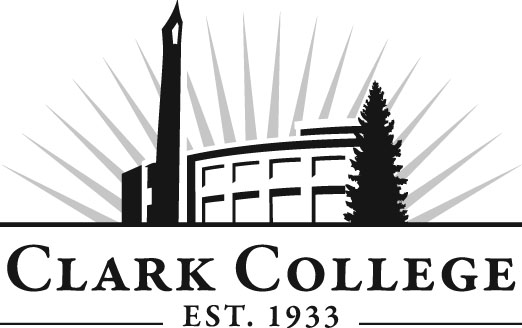 Web Design and Development Advisory CommitteeMeeting AgendaThursday, November 36:00pm -7:50 pmMeeting Location: Agenda ItemExpected OutcomeTimeCall Meeting to Order – Committee ChairN/AWelcome and Introductions – Committee ChairNew members/guests introduced5 min.Approval of Minutes from Last Meeting – ChairApril 21, 2015. Vote.Corrections indicated and/or approval of minutes as written.5 min.Approval of Committee BylawsReview of Bylaws and vote on contents; in particular agreement on quorum arrangements5 minOffice of Instruction Updates- Cathy Sherick15 min.Director/division chair ReportEnrollment and other developmentsReview and update on Spring quarter meeting approved items for 2017 catalog Update on External Hosting Activities for class staging. (w/ Fellene Gaylord,  CTEC adjunct)15 min.Work Plan-Committee Chair and Program Director/Division ChairImplement strategies as outlined in work plan.  If necessary, identify work groups.40 min.Old Business-Follow-up- Committee Chair10 min.New BusinessWeb and Graphic Design catalog updatesStudent Success story Christine WatkinsDiscussion of need for new members and revisiting our work plan New business items are addressed by the committee.20 min.Summary of follow-up action items – Committee ChairElections for Committee Chair/Vice ChairSummary of follow-up actions communicated to the committee.5 min.Establish next meeting date and adjournment  – Committee ChairMeeting date established.5 min.